Curriculum Committee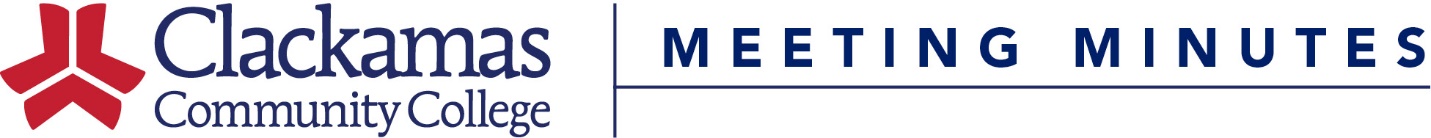 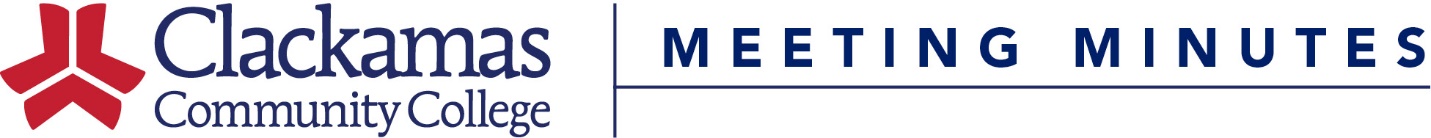 May 20, 2016Meeting AgendaPresent:  Yessica Ramos (ASG), Nora Brodnicki, Rick Carino, Frank Corona (Chair), Megan Feagles (Recorder), Ida Flippo, Darlene Geiger, Jason Kovac, Lupe Martinez, Mike Mattson, Lilly Mayer, Suzanne Munro, Tracy Nelson, Scot Pruyn, Sarah Steidl, Dru Urbassik, Helen Wand, MaryJean Williams (Alternate Chair)Guests:   Absent:   Rich Albers, Karen Ash, Dustin Bare, Dave Bradley, Elizabeth Carney, Jeff Ennenga, Sharron Furno, Sue Goff, Shalee Hodgson, Kara Leonard, Jeff McAlpine (Alternate Chair), David Plotkin, Lisa Reynolds, Cynthia Risan, Tara SpreheWelcome & IntroductionsApproval of MinutesApproval of the February 1, 2019 minutesMotion to approve, approvedConsent AgendaCourse Number ChangesCourse Credits/Hours ChangesCourse Title ChangeReviewed Outlines for ApprovalMotion to approve, approvedInformational ItemsOld BusinessNew BusinessProgram AmendmentsProject Management AASProject Management CCProject Management Leadership & Communication CPCCProject Management Tools & Techniques CPCCFrank Corona presented all the above amendmentsReordered some of the courses based on prerequisites.Credit increase due to BA-120 changing from 3 to 4 creditsMotion to approve all the above amendments, approvedAnything else for the Good of the OrderMaryJean Williams checked in with the Committee. How’s it going so far? What are you looking forward to?New members expressed concern about not knowing how we fit in with other Committees. It was suggested that we focus on making connections. Shared governance was brought up as a college-wide concern.What matters most isn’t clear to some members. For example how do transferability, PLO/SLO alignment, accreditation, etc. rank?Guided Pathways: Could we look at the “stepping stone” certificates and evaluate whether they are serving students or are they too narrowly focused? Perhaps an outside perspective would help departments. Sub-Committees helped newer members learn how the Committee functions. It was suggested that a Guided Pathway Sub-Committee be created. Curriculum Office would like to get tools to help members achieve the goals that they set. We are here to support the faculty.Community: what are faculty, students, getting out of this Committee? Communication to faculty is importantA Learning Organization. Let’s continue to learn from each other. How does this group relate to other groups on campus, especially Guided Pathways?Grad Services is a great resource for honing programs. They see what students are actually taking/substituting.Departments value the Committee’s ability to provide minimal oversight to let them get their job done. Organizing Review Teams by Division has been helpful to get the work done more efficientlyStudents appreciate getting to a career faster so they are less likely to drop-out.-Meeting Adjourned-1.  Course Title Change2. Course Hours Change3. Course Number Change4. Outlines Reviewed for ApprovalNext Meeting: March 1, 2019 CC127 8-9:30amCourse NumberFormer TitleNew TitleCourse NumberTitleChangeCourse NumberTitleNew Course NumberCourse NumberTitleGER-103First-Year German III2019/SPGER-203Second-Year German III2019/SPWLD-115AGas Tungsten Arc Welding (GTAW)2019/SP